ПОСТАНОВЛЕНИЕ № 109«03» ноября 2020 г.с. Батагай-АлытаО  создании Координационного   советапо  развитию малого  и среднего  предпринимательствапри   Главе  муниципального   района «Эвено-Бытантайский национальный улус (район)»В соответствии с Федеральным законом от 06.10.2003 № 131-ФЗ «Об общих принципах организации местного самоуправления в Российской Федерации», пунктом 12 части 1 статьи 10 и статьи 13 Федерального закона от 24.07.2007 № 209-ФЗ «О развитии малого и среднего предпринимательства в Российской Федерации», в целях создания благоприятных условий для развития малого и среднего предпринимательства на территории муниципального района «Эвено-Бытантайский национальный улус (район)», администрация муниципального районаПОСТАНОВЛЯЕТ:1. Утвердить:1.1. Положение о Координационном совете по малому и среднему предпринимательству при Главе МР «Эвено-Бытантайский национальный улус (район)» в новой редакции, согласно Приложению №1 к настоящему постановлению.	1.2. Состав Координационного совета по малому и среднему предпринимательству при Главе МР «Эвено-Бытантайский национальный улус (район)», согласно Приложению №2 к настоящему постановлению.2.  Признать утратившим силу:      - распоряжение главы района от 18.09.2015 года № 534 «О составе Координационного совета по развитию малого и среднего предпринимательства при   Главе муниципального образования «Эвено-Бытантайский национальный улус (район)»;- распоряжение главы района от 29.11.2019 года № 438 «Об изменении состава Координационного совета по развитию малого и среднего предпринимательства при   Главе муниципального образования «Эвено-Бытантайский национальный улус (район)».3. Настоящее постановление подлежит обнародованию в порядке, установленном  Уставом МР «Эвено-Бытантайский национальный улус (район)» и вступает в силу с момента подписания.4. Настоящее постановление подлежит размещению на официальном сайте МО «Эвено-Бытантайский национальный улус (район)» в сети «Интернет». 5. Контроль за выполнением настоящего постановления возложить на управление экономического развития МР «Эвено-Бытантайский национальный улус (район)».               Глава МР :                                                                             Горохов Г.Г.Приложение №1к постановлению главы МР «Эвено-Бытантайский национальный улус (район)» № 109 от «03» ноября 2020гПОЛОЖЕНИЕО создании Координационного совета по развитию малого и среднего  предпринимательства при Главе  муниципального района «Эвено-Бытантайский национальный улус (район)»1. Общие положения1.1.Координационный совет по малому и среднему предпринимательству при Главе муниципального района «Эвено-Бытантайский национальный улус (район)» (далее - Совет) является постоянно действующим совещательным органом.1.2. В своей деятельности Совет руководствуется действующим законодательством Российской Федерации,  Республики Саха (Якутия), нормативно - правовыми актами органов местного самоуправления Эвено-Бытантайского национального района, Уставом  муниципального района и настоящим  Положением.1.3. Совет осуществляет свою деятельность на основе добровольности, равноправия его членов, коллективного и свободного обсуждения вопросов на  принципах гласности и независимости в принятии решений.1.4. Положение о  Совете  и его состав  утверждаются  постановлением   Главы  муниципального района «Эвено-Бытантайский национальный улус (район)».2. Цели и задачи Совета 2.1. Основной целью Совета является содействие развитию предпринимательской  деятельности на территории Эвено-Бытантайского национального района, выработка  совместных действий органов местного самоуправления и предпринимательского  сообщества по вопросам развития и поддержки  предпринимательства.2.2. Основными  задачами Совета являются:2.2.1. Обеспечение взаимодействия органов местного самоуправления с предпринимательским сообществом.2.2.2. Разработка предложений по формированию и реализации муниципальной  программы развития и поддержки малого и среднего предпринимательства, определению приоритетных направлений, разработка механизмов повышения инвестиционной привлекательности муниципального района «Эвено-Бытантайский национальный улус (район)».2.2.3. Проведение общественной экспертизы проектов нормативно – правовых актов, затрагивающих деятельность субъектов  малого и среднего предпринимательства.2.2.4. Привлечение граждан, общественных объединений и  представителей средств массовой информации к обсуждению вопросов, касающихся реализации права граждан на предпринимательскую деятельность, и выработки рекомендаций по данным вопросам.2.2.5. Разработка предложений по развитию инфраструктуры поддержки субъектов малого и среднего предпринимательства.2.2.6. Обобщение и распространение положительного опыта деятельности субъектов малого и среднего предпринимательства.2.2.7. Выдвижение и поддержка инициатив, направленных на создание благоприятного климата для развития малого и среднего предпринимательства, подготовка предложений по устранению избыточных административных барьеров.2.2.8. Координация деятельности создаваемых Советом рабочих (экспертных) групп.2.2.9. Осуществление анализа существующих проблем, препятствующих развитию малого и среднего предпринимательства, принятие рекомендаций по их устранению.2.2.10. Иные задачи, связанные с вопросами развития малого и среднего предпринимательства.3. Права Совета3.1. Для реализации возложенных на него задач, Совет имеет право: - запрашивать и получать необходимую информацию по вопросам своей деятельности;- осуществлять взаимодействие с органами местного самоуправления, территориальными подразделениями федеральных органов исполнительной власти для выработки согласованных позиций по совершенствованию государственной политики в области развития малого и среднего предпринимательства;- принимать участие в разработке проектов нормативных правовых актов органов местного самоуправления Эвено-Бытантайского национального района, регулирующих развитие малого и среднего предпринимательства;- формировать постоянные и временные рабочие (экспертные) группы;- привлекать для участия в работе Совета экспертов и консультантов из числа предпринимателей, представителей государственной власти и других специалистов в соответствующих отраслях;- иные права в соответствии с действующим законодательством.5. Состав Совета5.1. Состав Совета формируется из представителей общественных объединений, выражающих интересы субъектов малого и среднего предпринимательства, организаций, образующих инфраструктуру поддержки субъектов малого и среднего предпринимательства, субъектов малого и среднего предпринимательства, представителей органов местного самоуправления Эвено-Бытантайского национального района. 5.2. Субъекты малого и среднего предпринимательства, представители общественных объединений, организаций, образующих инфраструктуру поддержки субъектов малого и среднего предпринимательства, принимающих участие в работе Совета, должны быть представлены в количестве не менее двух третей от общего числа членов Совета.5.3. Совет формируется в составе председателя, заместителя председателя, секретаря и членов Совета.5.4. Состав Совета утверждается постановлением главы МР «Эвено-Бытантайский национальный улус (район)».5.5. Председатель Совета, его заместитель, секретарь и члены Совета работают на общественных началах.5.6. Полномочия члена Совета прекращаются по решению Совета в случае:- добровольного отказа члена Совета от членства в Совете;- систематическое отсутствие члена Совета на заседаниях Совета по неуважительной причине (более трёх раз подряд).6. Организация  работы Совета6.1. Председатель возглавляет Совет и осуществляет руководство его работой. В период отсутствия председателя либо по его поручению руководство работой Совета, ведение заседаний осуществляет заместитель председателя.6.2. Секретарь Совета организует работу Совета, ведет протоколы заседаний, оформляет соответствующую документацию Совета. 6.3. Заседания Совета проводятся по мере необходимости, а также по инициативе членов Совета, но не реже двух раз в год.6.4. Заседание является правомочным, если на нем присутствует не менее половины от общего числа членов Совета.6.5. Решения Совета принимаются открытым голосованием простым большинством голосов членов Совета от числа присутствующих. При равенстве голосов, принятым считается решение, за которое проголосовал председательствующий на заседании Совета.6.6. Решения, принимаемые на заседании Совета, оформляются протоколом в течение 5-ти рабочих дней, со дня проведения заседания, который утверждается председательствующим на заседании и подписывается секретарем Совета.6.7. Решения Совета носят рекомендательный характер.6.8. Организационно-техническое и информационно – аналитическое обеспечение деятельности Совета осуществляет управление экономики Администрации МР «Эвено-Бытантайский национальный улус (район)»7. Прекращение деятельности  Совета7.1. Совет прекращает свою деятельность в соответствии с постановлением главы  муниципального района «Эвено-Бытантайский национальный улус (район)».Приложение №2к постановлению главы МР «Эвено-Бытантайский национальный улус (район)» №109 от «03» ноября 2020гСостав Координационного совета по развитию малого и среднего  предпринимательства при Главе  муниципального района «Эвено-Бытантайский национальный улус (район)»Горохов Г.Г. – Глава МР «Эвено-Бытантайский национальный улус (район)» - председатель Нохсоров Д.В. – начальник Управления финансов МР «Эвено-Бытантайский национальный улус (район)» - заместитель председателяСыроватский Д.К. – начальник Управления экономического развития МР «Эвено-Бытантайский национальный улус (район)» - секретарьЧлены Координационного совета:Мушникова Н.С. – ведущий специалист по предпринимательству МР «Эвено-Бытантайский национальный улус (район)»Константинов А.В. – старший государственный налоговый инспектор отдела регистрации, учета и работы с налогоплательщиками Межрайонной ИФНС России №8 по РС(Я)Ефимова Е.Е. – руководитель ГКУ РС(Я) ЦЗН Эвено-Бытантайского национального улусаДмитриева Н.И. – руководитель ГКУ РС(Я) Эвено-Бытантайское УСЗН при МТ и СР РС(Я) Ковалева И.И. – общественный помощник Уполномоченного по защите прав предпринимателей в РС(Я)Баишева М.П. – индивидуальный предпринимательСтаростина А.Е.- индивидуальный предпринимательСлепцова С.Д - индивидуальный предприниматель Лукин С.М. - индивидуальный предпринимательКолесов А.А. - индивидуальный предпринимательМаксимов И.А. - индивидуальный предпринимательСлепцова Н.С. - индивидуальный предпринимательГорохова А.С. - индивидуальный предпринимательГорохов Т.Г. - индивидуальный предпринимательРожина М.В. - индивидуальный предпринимательСотрудникова Е.В. - индивидуальный предпринимательАндросова В.С. - индивидуальный предпринимательКолесова А.А.- индивидуальный предприниматель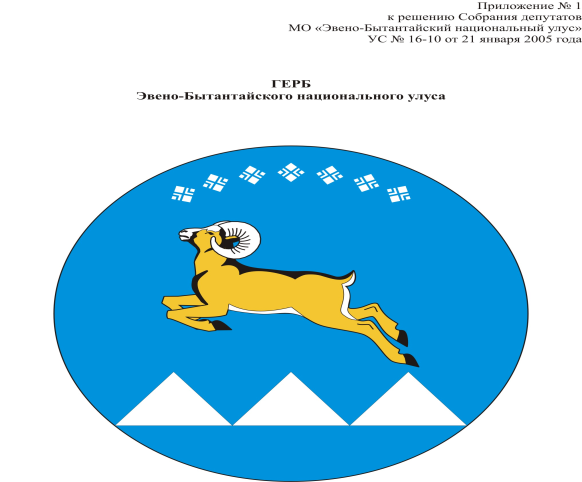 